國立東華大學藝術中心展演空間 借用申請表申請日期：   年    月   日湖畔展演空間借用區域圖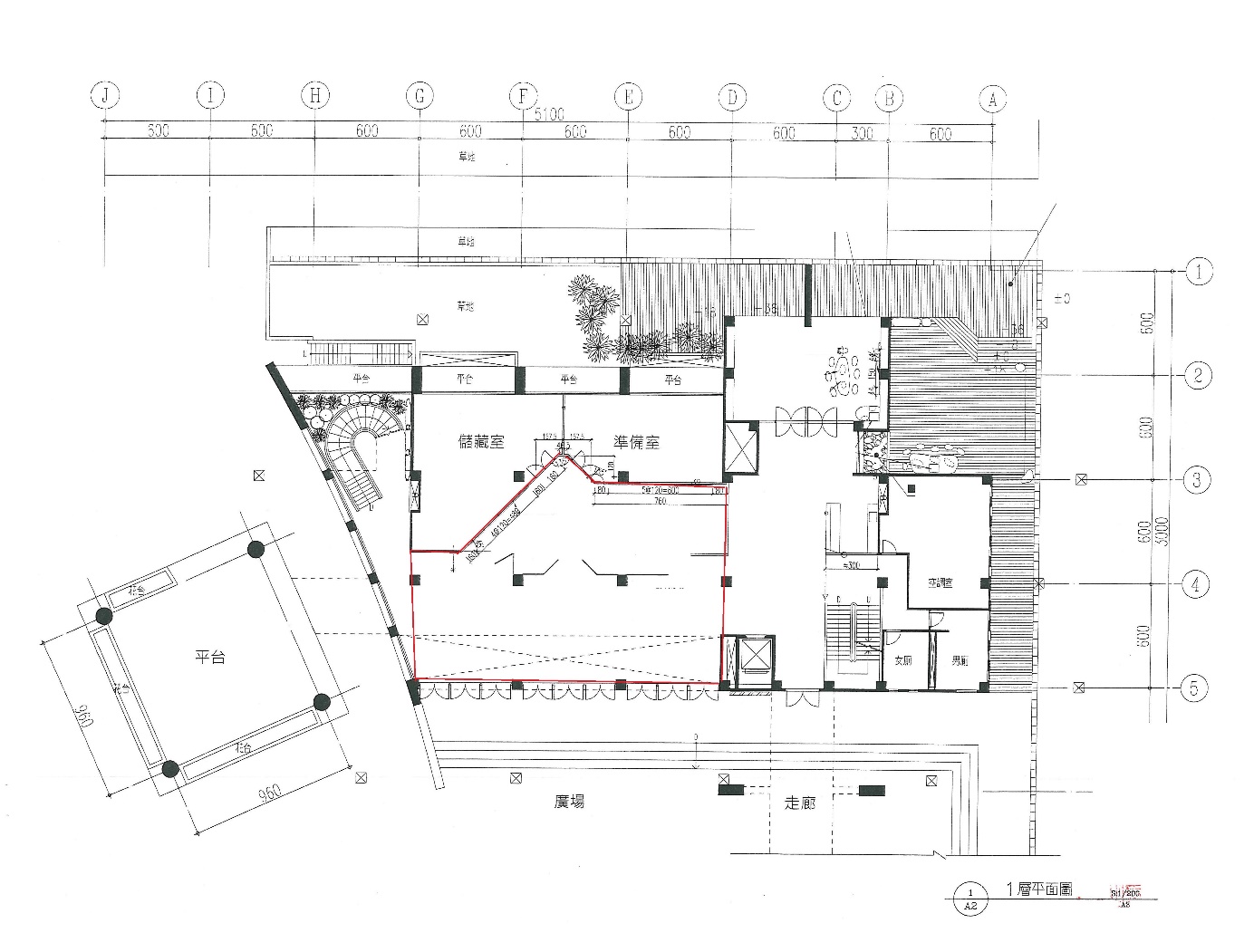 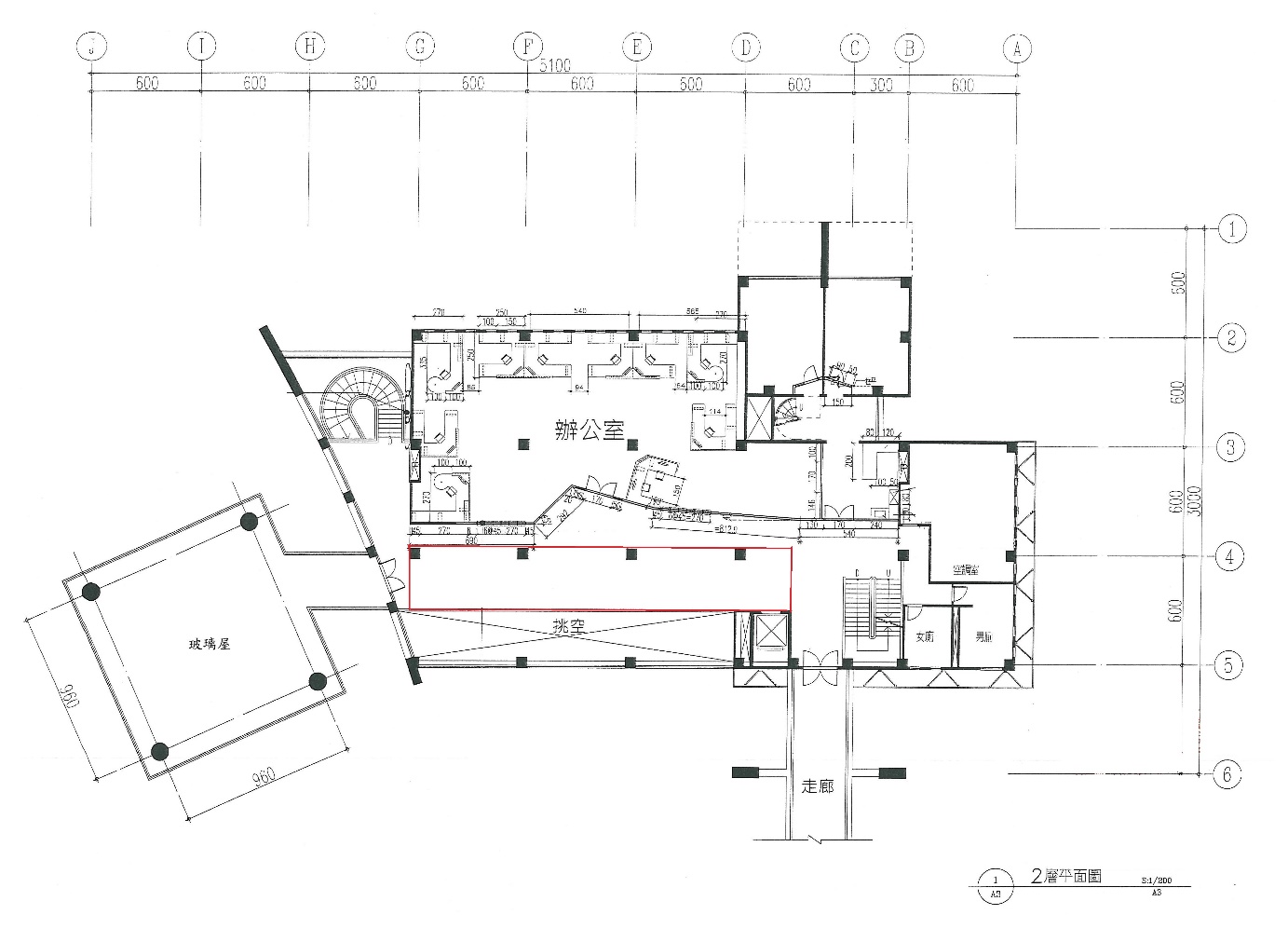 申請借用單位：(請加蓋單位章)申請借用單位：(請加蓋單位章)申請借用單位：(請加蓋單位章)申請借用單位：(請加蓋單位章)申請借用單位：(請加蓋單位章)申請借用單位：(請加蓋單位章)申請借用單位：(請加蓋單位章)申請借用單位：(請加蓋單位章)申請借用單位：(請加蓋單位章)申請借用單位：(請加蓋單位章)活動名稱□請附活動企劃書活動類型□ 社團擺攤   □ 會議   □ 講座   □ 展覽   □ 表演   □ 其他           □ 社團擺攤   □ 會議   □ 講座   □ 展覽   □ 表演   □ 其他           □ 社團擺攤   □ 會議   □ 講座   □ 展覽   □ 表演   □ 其他           □ 社團擺攤   □ 會議   □ 講座   □ 展覽   □ 表演   □ 其他           □ 社團擺攤   □ 會議   □ 講座   □ 展覽   □ 表演   □ 其他           □ 社團擺攤   □ 會議   □ 講座   □ 展覽   □ 表演   □ 其他           □ 社團擺攤   □ 會議   □ 講座   □ 展覽   □ 表演   □ 其他           □ 社團擺攤   □ 會議   □ 講座   □ 展覽   □ 表演   □ 其他           □ 社團擺攤   □ 會議   □ 講座   □ 展覽   □ 表演   □ 其他           借用負責人聯絡電話聯絡電話聯絡電話借用期間進場(場佈)日期進場(場佈)日期進場(場佈)日期進場(場佈)日期場地復原日期場地復原日期場地復原日期借用期間活動日期與時間活動日期與時間活動日期與時間借用場地湖畔室內湖畔室內 □ 展覽空間 （一樓展覽空間坪數：60坪）（二樓展覽空間坪數：10坪） □ 展覽空間 （一樓展覽空間坪數：60坪）（二樓展覽空間坪數：10坪） □ 展覽空間 （一樓展覽空間坪數：60坪）（二樓展覽空間坪數：10坪） □ 展覽空間 （一樓展覽空間坪數：60坪）（二樓展覽空間坪數：10坪） □ 展覽空間 （一樓展覽空間坪數：60坪）（二樓展覽空間坪數：10坪）可提供基本設備 □ 長桌       □ 摺椅      可提供基本設備 □ 長桌       □ 摺椅      借用場地湖畔室內湖畔室內□ 二樓東湖樂閣（場地禁止飲酒、進食）□ 二樓東湖樂閣（場地禁止飲酒、進食）□ 二樓東湖樂閣（場地禁止飲酒、進食）□ 二樓東湖樂閣（場地禁止飲酒、進食）配有基本設備，如需借用請勾選□ 單槍投影機  □ 投影幕□ 無線麥克風(請自備3號電池) 配有基本設備，如需借用請勾選□ 單槍投影機  □ 投影幕□ 無線麥克風(請自備3號電池) 配有基本設備，如需借用請勾選□ 單槍投影機  □ 投影幕□ 無線麥克風(請自備3號電池)     茲申請借用上列活動場地與設備，借用前已詳閱「國立東華大學藝術中心展演空間與設備借用管理辦法」，並保證遵守相關規定，如違反規定，接受隨時停止使用之處分。若因使用不當導致任何場地或設備損壞，願負賠償責任，絕無異議。同意提供個人資料作為場地借用聯絡使用。同意並瞭解借用之相關規定  借用負責人簽名：                        茲申請借用上列活動場地與設備，借用前已詳閱「國立東華大學藝術中心展演空間與設備借用管理辦法」，並保證遵守相關規定，如違反規定，接受隨時停止使用之處分。若因使用不當導致任何場地或設備損壞，願負賠償責任，絕無異議。同意提供個人資料作為場地借用聯絡使用。同意並瞭解借用之相關規定  借用負責人簽名：                        茲申請借用上列活動場地與設備，借用前已詳閱「國立東華大學藝術中心展演空間與設備借用管理辦法」，並保證遵守相關規定，如違反規定，接受隨時停止使用之處分。若因使用不當導致任何場地或設備損壞，願負賠償責任，絕無異議。同意提供個人資料作為場地借用聯絡使用。同意並瞭解借用之相關規定  借用負責人簽名：                        茲申請借用上列活動場地與設備，借用前已詳閱「國立東華大學藝術中心展演空間與設備借用管理辦法」，並保證遵守相關規定，如違反規定，接受隨時停止使用之處分。若因使用不當導致任何場地或設備損壞，願負賠償責任，絕無異議。同意提供個人資料作為場地借用聯絡使用。同意並瞭解借用之相關規定  借用負責人簽名：                        茲申請借用上列活動場地與設備，借用前已詳閱「國立東華大學藝術中心展演空間與設備借用管理辦法」，並保證遵守相關規定，如違反規定，接受隨時停止使用之處分。若因使用不當導致任何場地或設備損壞，願負賠償責任，絕無異議。同意提供個人資料作為場地借用聯絡使用。同意並瞭解借用之相關規定  借用負責人簽名：                        茲申請借用上列活動場地與設備，借用前已詳閱「國立東華大學藝術中心展演空間與設備借用管理辦法」，並保證遵守相關規定，如違反規定，接受隨時停止使用之處分。若因使用不當導致任何場地或設備損壞，願負賠償責任，絕無異議。同意提供個人資料作為場地借用聯絡使用。同意並瞭解借用之相關規定  借用負責人簽名：                        茲申請借用上列活動場地與設備，借用前已詳閱「國立東華大學藝術中心展演空間與設備借用管理辦法」，並保證遵守相關規定，如違反規定，接受隨時停止使用之處分。若因使用不當導致任何場地或設備損壞，願負賠償責任，絕無異議。同意提供個人資料作為場地借用聯絡使用。同意並瞭解借用之相關規定  借用負責人簽名：                        茲申請借用上列活動場地與設備，借用前已詳閱「國立東華大學藝術中心展演空間與設備借用管理辦法」，並保證遵守相關規定，如違反規定，接受隨時停止使用之處分。若因使用不當導致任何場地或設備損壞，願負賠償責任，絕無異議。同意提供個人資料作為場地借用聯絡使用。同意並瞭解借用之相關規定  借用負責人簽名：                        茲申請借用上列活動場地與設備，借用前已詳閱「國立東華大學藝術中心展演空間與設備借用管理辦法」，並保證遵守相關規定，如違反規定，接受隨時停止使用之處分。若因使用不當導致任何場地或設備損壞，願負賠償責任，絕無異議。同意提供個人資料作為場地借用聯絡使用。同意並瞭解借用之相關規定  借用負責人簽名：                        茲申請借用上列活動場地與設備，借用前已詳閱「國立東華大學藝術中心展演空間與設備借用管理辦法」，並保證遵守相關規定，如違反規定，接受隨時停止使用之處分。若因使用不當導致任何場地或設備損壞，願負賠償責任，絕無異議。同意提供個人資料作為場地借用聯絡使用。同意並瞭解借用之相關規定  借用負責人簽名：                    備註 / 特殊記事備註 / 特殊記事□ 場地設備清點無誤   □ 場地髒亂未恢復原狀   □ 逾時歸還  □ 其他（場地設備損壞/違規事項說明）：□ 場地設備清點無誤   □ 場地髒亂未恢復原狀   □ 逾時歸還  □ 其他（場地設備損壞/違規事項說明）：□ 場地設備清點無誤   □ 場地髒亂未恢復原狀   □ 逾時歸還  □ 其他（場地設備損壞/違規事項說明）：□ 場地設備清點無誤   □ 場地髒亂未恢復原狀   □ 逾時歸還  □ 其他（場地設備損壞/違規事項說明）：□ 場地設備清點無誤   □ 場地髒亂未恢復原狀   □ 逾時歸還  □ 其他（場地設備損壞/違規事項說明）：□ 場地設備清點無誤   □ 場地髒亂未恢復原狀   □ 逾時歸還  □ 其他（場地設備損壞/違規事項說明）：□ 場地設備清點無誤   □ 場地髒亂未恢復原狀   □ 逾時歸還  □ 其他（場地設備損壞/違規事項說明）：□ 場地設備清點無誤   □ 場地髒亂未恢復原狀   □ 逾時歸還  □ 其他（場地設備損壞/違規事項說明）：國 立 東 華 大 學 藝 術 中 心 場 地 使 用 核 准 單國 立 東 華 大 學 藝 術 中 心 場 地 使 用 核 准 單國 立 東 華 大 學 藝 術 中 心 場 地 使 用 核 准 單國 立 東 華 大 學 藝 術 中 心 場 地 使 用 核 准 單使用時間：       月        日        時起，至       月        日        時止使用場地：                          使用單位：                           負責人：                      □ 場地費用：                        □ 已繳費  □ 未繳費使用時間：       月        日        時起，至       月        日        時止使用場地：                          使用單位：                           負責人：                      □ 場地費用：                        □ 已繳費  □ 未繳費使用時間：       月        日        時起，至       月        日        時止使用場地：                          使用單位：                           負責人：                      □ 場地費用：                        □ 已繳費  □ 未繳費使用時間：       月        日        時起，至       月        日        時止使用場地：                          使用單位：                           負責人：                      □ 場地費用：                        □ 已繳費  □ 未繳費藝術中心承辦人藝術中心單位主管